«Французский язык»5 классЗачет №3. Срок окончательной подачи материала-27.04.2020 по эл. Почте  089632@bk.ru №1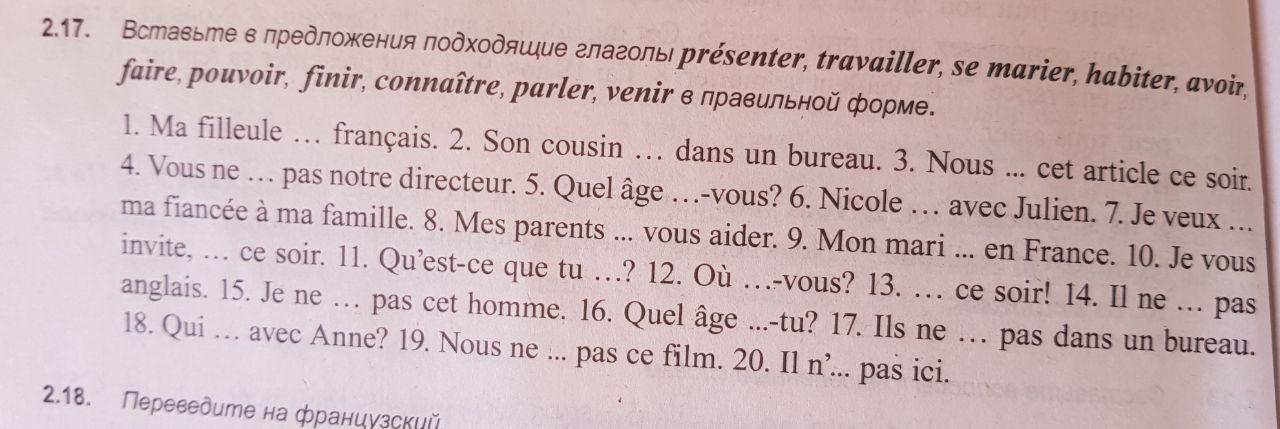 №2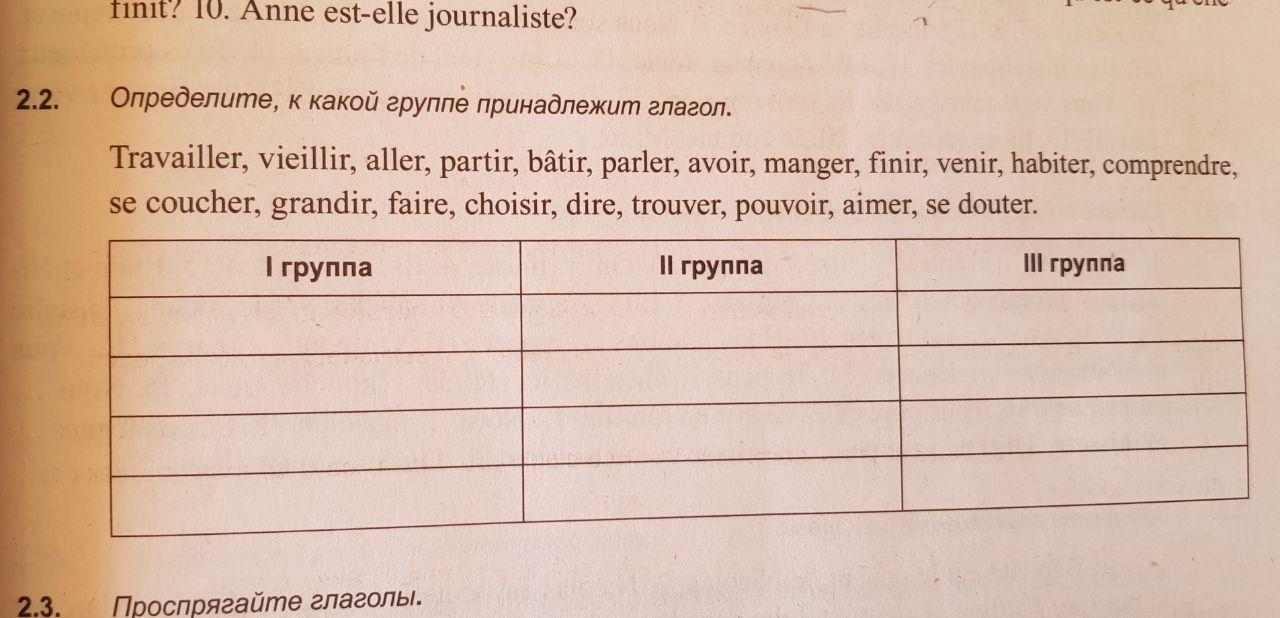 №3 Поставь глаголы в нужную форму в Present.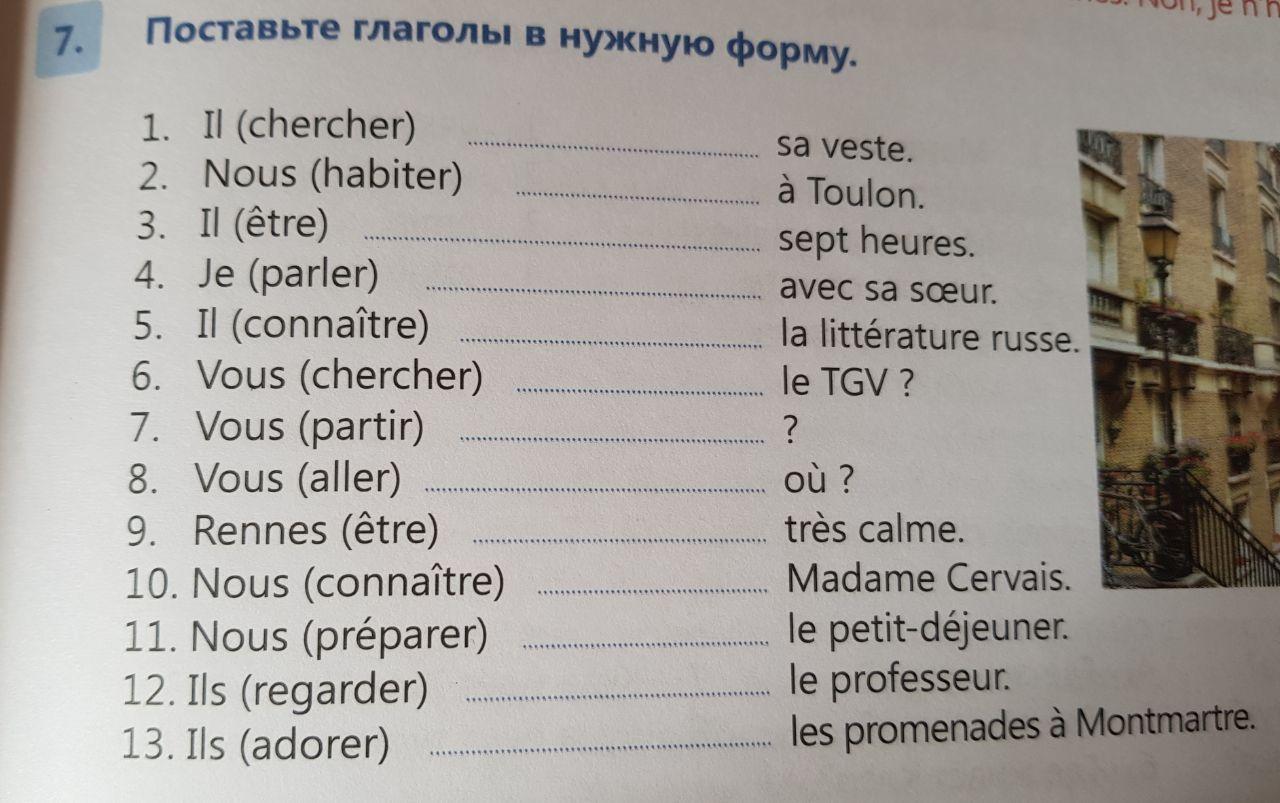 №4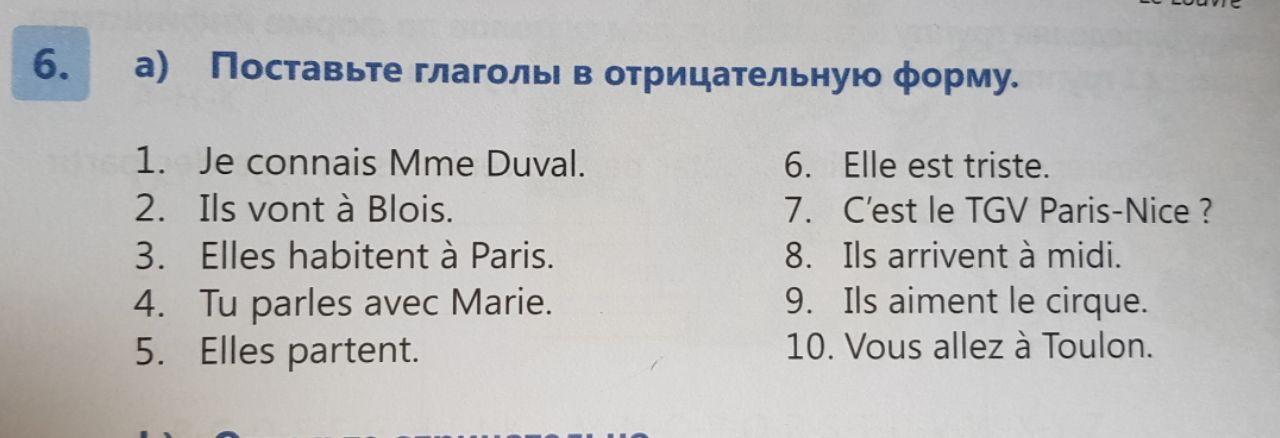 №5. Поставь фразы в Passé composé.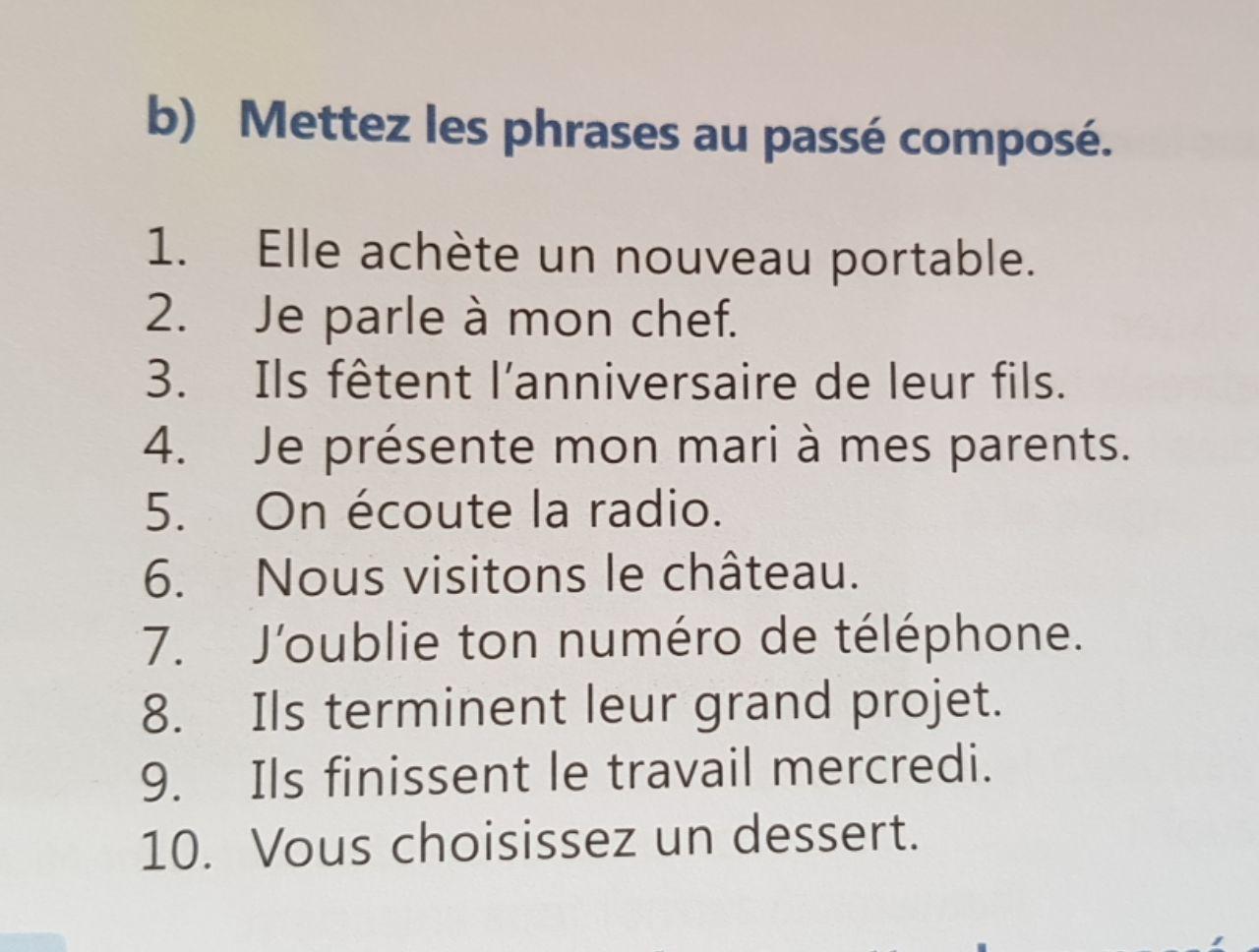 